Европейская неделя иммунизации 2017 г. «Вакцины приносят результат!»Иммунизация одно из важнейших мероприятий, предпринимаемых для сохранения и укрепления здоровья каждого человека.Вакцинация против инфекционных заболеваний – одно из величайших достижений человечества, самый надежный и в тоже время эффективный метод предупреждения населения (как детей, так и взрослых) от инфекций.Национальный календарь профилактических прививок предусматривает проведение 12 профилактических прививок (от туберкулеза, вирусного гепатита В, дифтерии, коклюша, столбняка, кори, краснухи, эпидемического паротита, полиомиелита, гриппа, гемофильной инфекции, пневмококковой инфекции).Правильно привитый ребенок и взрослый практически защищены от инфекций, а если и заболевают, то переносят заболевания в легкой форме, без осложнений.Отказываясь от прививок, вы не только лишаете защиты себя и своих близких, но и подвергаете опасности других людей, а также способствуете распространению инфекционных заболеваний в обществе.Защитите себя и своих близких от инфекций!О достижениях иммунопрофилактики в Республике Марий ЭлСовременный мир немыслим без проведения иммунопрофилактики, позволившей взять под контроль многие инфекционные заболевания с высоким уровнем смертности и осложнений.Эпидемиологическая обстановка в Республике Марий Эл по инфекциям, управляемым средствами специфической профилактики остается благополучной.Эпидемиологическое благополучие по данным инфекциям обеспечивается в результате поддержания достигнутых регламентируемых критериев показателей своевременности охвата профилактическими прививками на уровне не ниже 95%.В республике не регистрируются случаи заболеваний дифтерией, эпидемическим паротитом, полиомиелитом, корью, краснухой, включая врождённую краснуху.Благодаря проведению массовой иммунизации отмечается снижение заболеваемости острым вирусным гепатитом B – до 1 случая, носительством возбудителя вирусного гепатита B – в 2,1 раза (до 9 случаев), коклюшем – до 13 случаев.Проведение массовой иммунизации населения против гриппа позволяет ежегодно существенно снизить интенсивность эпидемического роста гриппа; в эпидсезон 2016-2017 гг. заболеваемость гриппом среди привитых лиц из «групп риска» была в 8 раз ниже по сравнению с не привитыми.Показатели своевременности охвата прививками позволяют оценить возможное состояние популяционного иммунитета; так, в республике своевременный охват профилактическими прививками в 2016 году против дифтерии, коклюша, полиомиелита, кори, эпидемического паротита, краснухи, вирусного гепатита В, туберкулёза составил более 96 %, увеличился охват населения прививками против гриппа до 33%.Федеральным законом от 17.09.1998 № 157-ФЗ «Об иммунопрофилактике инфекционных болезней» установлены правовые основы государственной политики в области иммунопрофилактики. Государство гарантирует доступность для граждан профилактических прививок, бесплатное их проведение в организациях государственной и муниципальной систем здравоохранения, обеспечение современного уровня производства вакцин, государственную поддержку отечественных производителей вакцин.Все применяемые в Российской Федерации вакцины проходят обязательный контроль качества в установленном порядке. Вместе с тем, при иммунизации, как и при применении большинства других лекарственных средств, нельзя исключить вероятность возникновения поствакцинальных осложнений и реакций, в связи с чем Закон предусматривает социальную защиту граждан при возникновении у них поствакцинальных осложнений.В соответствии со статьей 5 Закона граждане при проведении вакцинации имеют право:на получение полной и объективной информации о необходимости профилактических прививок, последствиях отказа от них и возможных поствакцинальных осложнениях;бесплатные профилактические прививки, включенные в национальный календарь профилактических прививок и календарь профилактических прививок по эпидемическим показаниям,медицинский осмотр и при необходимости медицинское обследование перед профилактическими прививками, получение медицинской помощи в медицинских организациях при возникновении поствакцинальных осложнений в рамках программы государственных гарантий бесплатного оказания гражданам медицинской помощи.Сегодня с полной уверенностью можно сказать, что вакцинопрофилактика является не только эффективным методом предупреждения инфекционных заболеваний, но и надежным средством активного долголетия.Любая прививка в сотни раз безопаснее заболевания, от которого она защищает.Европейская неделя иммунизации 2017 г.: «Вакцины приносят результат!» Ликвидируем корь!Корь – острое, крайне заразное заболевание вирусного происхождения, встречающееся только у человека, передающееся воздушно-капельным путем, вызывающее поражение слизистой ротовой полости, глотки, дыхательных путей и глаз, сопровождается пятнисто-папулезной сыпью на коже и слизистой рта,  с  сопутствующей тяжелой интоксикацией, которое можно предупредить, сделав всего лишь, прививку.Вирус кори легко распространяется во внешней среде, и даже при непродолжительном контакте с заболевшим заражается множество людей, не имеющих защитных прививок.Восприимчивость к вирусу всеобщая, высокий риск заболеть у тех, кто не болел и не был привит, особенно в возрасте старше 14 лет, у которых заболевание протекает тяжело с рядом осложнений (пневмония, воспаление среднего уха, энцефалит).После перенесенного заболевания формируется пожизненный стойкий иммунитет; при вакцинации, с последующей ревакцинацией иммунитет сохраняется в течение 20 лет.Ежегодно заболевают более 20 млн. человек во всем мире, из которых большая часть случаев приходится на развивающиеся страны Азии и Африки, из них 115 тыс. человек умирают.На территории Российской Федерации в 2016 году зарегистрировано 162 случая заболевания корью, ежегодно продолжают регистрироваться локальные вспышки кори, однако отмечается умеренное снижение коревой инфекцией.В 2014 г. в республике зарегистрировано 3 лабораторно подтверждённых случая кори у жителей республики. В очагах проведён комплекс противоэпидемических мероприятий, в том числе иммунизация контактных лиц, в связи с чем не произошло дальнейшее распространение заболевания. С 2015 года случаи кори  на территории нашей республики не регистрируются.Успехи, достигнутые в борьбе с корью, позволили поставить цель – полностью искоренить эту инфекцию в России. К такой же цели стремятся  и во всех развитых европейских странах. Согласно информации ВОЗ, начиная с 2012 года осуществляется Глобальный стратегический план по борьбе против кори и краснухи, который охватывает период 2012-2020 гг.Национальный календарь прививок устанавливает сроки проведения прививок: против кори необходимо прививать детей в возрасте 1 года и повторно – в 6 лет. Двухкратная иммунизация с интервалом не менее 3 месяцев необходима всем в возрасте от 18 до 35 лет, а также в возрасте от 36 до 55 лет группам риска (работники медицинских и общеобразовательных организаций, торговли, транспорта, коммунальной сферы), у кого нет достоверных сведений о перенесенной в прошлом кори, сделанной коревой прививке или привитым однократно или имеющим стойкий иммунитет, подтвержденный исследованием на иммунный статус.Только при продолжении вакцинации против кори можно надеяться, что корь станет такой же неактуальной, как натуральная оспа.Вакцины против кори создают надежный иммунитет.СДЕЛАЙТЕ ПРИВИВКУ ОТ КОРИ!Европейская неделя иммунизации 2017 г.: «Вакцины приносят результат!». Вовремя привейте ваших детей от туберкулеза!Туберкулез известен с древних времен, но он не исчез, а ищет новые жертвы. Этой жертвой не должны стать дети!Туберкулез относится к инфекционным заболеваниям, вызывается микобактерией туберкулеза (палочкой Коха). Туберкулёз чаще поражает органы дыхания. Но встречаются и внелегочные формы туберкулеза. Могут поражаться: кожа, лимфатические узлы, кости, почки, глаза, органы брюшной полости, центральная нервная система и т.д.Заразиться туберкулезом можно от больного воздушно-капельным путем (при разговоре, чихании, кашле); при соприкосновении с вещами или предметами, загрязненными мокротой, слюной, содержащими возбудителя туберкулеза, т.к. палочка Коха длительно сохраняет свою активность во внешней среде. В жидкой мокроте туберкулезная палочка сохраняет свою активность в течение 5-6 месяцев, даже в высушенном состоянии на различных предметах, белье, книгах и т.д. она в течение ряда месяцев может сохранять свои свойства и, попадая в благоприятные условия существования, способна вызывать заражение. В распространении инфекции могут представлять опасность животные (крупный рогатый скот), больные туберкулезом. Заражение происходит при приеме в пищу, чаще всего, молочных продуктов, не подвергшихся термической обработке.Как уберечь ребенка от туберкулеза? Основное профилактическое средство от туберкулеза – прививка вакциной БЦЖ. Дети, привитые от туберкулёза, болеют в 15 раз реже и значительно легче, чем непривитые. Прививка защищает ребенка, прежде всего, от туберкулезного менингита и тяжелых распространенных форм болезни.Прививка от туберкулеза проводится на 3-7 день жизни ребенка в роддоме при отсутствии медицинских противопоказаний.Иммунитет вырабатывается не ранее, чем через 2 месяца после прививки, поэтому, если возможен контакт с больным туберкулезом по месту жительства, то на этот срок ребенка и маму необходимо изолировать от больного в отдельном помещении.Если ребенок не был привит в роддоме, прививка проводится в поликлинике после снятия противопоказаний. До прививки и на период выработки иммунитета (2 месяца) необходимо ограничивать круг взрослых, общающихся с ребенком, и провести их обследование на туберкулез (сделать флюорографию). У большей части детей иммунитет сохраняется в течение 5-7 лет, поэтому в возрасте 7 лет детям с отрицательной реакцией Манту проводят прививку повторно.Здоровье ваших детей в ваших руках!Специалисты Управления Роспотребнадзора активно делятся информацией об успехах вакцинации в регионеЕвропейская неделя иммунизации из года в год традиционно проводится в последнюю неделю апреля. В связи с этим Управлением Роспотребнадзора по Республике Марий Эл организована работа по информированию граждан о необходимости вакцинации в целях предотвращения заражения рядом заболеваний, эффективности своевременного проведения прививок.О положительном эффекте проведения вакцинации населения на эпидемиологическую обстановку в республике было отмечено в ходе Дня депутата Государственного собрания Республики Марий Эл, состоявшемся 18 апреля.Кроме того, о необходимости иммунизации специалисты Управления еще раз напомнили на совещании по вопросу организации и обеспечения отдыха и оздоровления детей в 2017 году  с начальниками загородных лагерей и руководителями отделов образования администраций муниципальных образований, которое состоялось 19 апреля в Управлении Роспотребнадзора по Республике Марий Эл. До присутствующих доведена информация об эпидемиологической ситуации по вакциноуправляемым инфекциям, а также о необходимости иммунизации сотрудников лагерей в рамках национального календаря профилактических прививок (против дифтерии, столбняка, кори, краснухи, вирусного гепатита В) и календаря профилактических прививок по эпидемическим показаниям (против дизентерии Зонне, вирусного гепатита А). Ежегодно работники пищеблоков летних оздоровительных учреждений (ЛОУ) нашей республики прививаются против дизентерии Зонне, а также против вирусного гепатита А (ранее не болевшие и не привитые). В этом сезоне также планируется проведение данных прививок, которые способствуют предупреждению групповых случаев инфекционных заболеваний дизентерией Зонне и вирусным гепатитом А.Специалисты Управления напомнили всем присутствующим о том, какие прививки должны иметь дети, отъезжающие в лагерь, и о необходимости наличия справок у детей, в том числе с указанием имеющихся профилактических прививок в рамках национального календаря в соответствии с возрастом.Также, мероприятия, в ходе которых обсуждаются вопросы иммунизации и ее положительного влияния на снижение заболеваемости вакциноуправляемыми инфекциями проводятся и в территориальных отделах Управления Роспотребнадзора по Республике Марий Эл.Так, специалисты территориального отдела Управления Роспотребнадзора по Республике Марий Эл в Волжском районе приняли участие в заседаниях санитарно-противоэпидемических комиссий при администрациях г. Волжска и Волжского района, на которых были рассмотрены вопросы, посвященные «Европейской неделе иммунизации», а также состояние иммунопрофилактики инфекционных заболеваний на вышеуказанных территориях.  На административных территориях г. Волжска, Волжского, Звениговского, Морикнского районов проведены  совещания с медицинскими работниками, на которых обсуждены вопросы  охвата вакцинацией детского населения в декретированных возрастах.Среди населения вышеуказанных территорий распространены памятки по вакцинопрофилактике. В филиале ФБУЗ «Центр гигиены и эпидемиологии в Волжском районе» и в отделах филиала оформлены тематические уголки по вопросам вакцинопрофилактики. Еженедельно на гигиеническом обучении профессиональных групп населения освещаются темы «ЕНИ-2017».Европейская неделя иммунизации 2017 г.: «Вакцины приносят результат!». КРАСНУХАКраснуха – острое вирусное заболевание, для которого характерна мелкопятнистая сыпь, увеличение лимфоузлов, подъем температуры; заболевают в основном дети от 1 года до 7 лет. Источником заражения является только больной человек, который выделяет вирус при чихании, кашле, с капельками слюны за несколько дней до проявления у него признаков болезни, в течение всего заболевания и нескольких дней после выздоровления. Проявляется небольшим повышением температуры, легким недомоганием, катаральными явлениями в виде насморка, кашля, коньюктивита (покраснение глаз). Эти симптомы развиваются одновременно или за 1-2 дня до появления небольшой сыпи розового цвета на разгибательных поверхностях рук и ног, вокруг суставов, на ягодицах и спине. Через 2-3 суток сыпь бесследно исчезает. Характерным симптомом краснухи является увеличение затылочных и заднешейных лимфатических узлов.Намного тяжелее краснуха протекает у подростков и взрослых, часто сопровождаясь выраженными катаральными симптомами, интоксикацией, высокой температурой, болями в мышцах и суставах, в редких случаях осложняясь хроническим артритом и энцефалитом.Особую опасность представляет заболевание краснухой беременных женщин, особенно в первой трети беременности. При заражении беременной краснухой вирус от матери передается плоду через плаценту, вызывая множественные врожденные дефекты у плода (поражение органов зрения, слуха, сердца, печени, костей) и осложнений у беременных (аборт, мертворождение). Вследствие чего ребенок рождается слепым, глухим, с пороками сердца и задержкой умственного развития. Учитывая высокую степень риска рождения ребенка с «синдромом врожденной краснухи», при заболевании краснухой во время беременности, должен ставиться вопрос о её прерывании.Единственным способом защиты от заболевания краснухой являются прививки живой вакциной против этой инфекции.Против краснухи необходимо прививать детей в возрасте 1 года и повторно – в 6 лет, а также детей не болевших, не привитых, или привитых однократно от 1 года до 18 лет, девушек и женщин от 18 до 25 лет, не болевших, не привитых ранее.В 2014 г. на территории Республики Марий Эл был зарегистрирован 1 случай заболевания. С 2015 года краснушная инфекция не регистрируется на нашей территории. По данным Всемирной Организации Здравоохранения (ВОЗ) ежегодно в мире от не привитых и переболевших краснухой (во время беременности) женщин рождается более 100 000 детей с синдромом врожденной краснухи.Специального лечения для данного заболевания не требуется, но болезнь можно предотвратить с помощью вакцинации.Позаботьтесь заранее о своевременном проведении прививки!Европейская неделя иммунизации 2017 г.: «Вакцины приносят результат!». Пора сделать прививку от пневмококковой инфекции!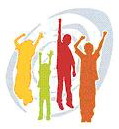 Заболевания, вызываемые пневмококками, представляют одну из самых опасных из всех предупреждаемых вакцинопрофилактикой. Эта инфекция становится причиной таких болезней как пневмококковая пневмония (до 70% от всех пневмоний), острый средний отит (около 25% от всех отитов), гнойный пневмококковый менингит (5- 15% всех бактериальных менингитов), эндокардиты (около 3%), плевриты, артриты.Особенно беззащитными перед пневмококковой инфекцией оказываются маленькие дети до 2 лет, чей организм еще не в состоянии вырабатывать антитела, способные пробить защитный барьер бактерии. Для этой возрастной группы – это инфекция №1 и наиболее частый провокатор тяжелых форм пневмонии, отита, менингита, особенно для лиц старше 65 лет за счет возрастного иммунодефицита.Мировой опыт показал, что для профилактики пневмококковой инфекции у новорожденных и детей раннего возраста является эффективной вакцинация. По данным ВОЗ, массовая вакцинация более чем на 80% снижает частоту пневмококковых менингитов и тяжелых пневмоний у детей, и более, чем на треть - заболеваемость всеми пневмониями и отитами. Носительство пневмококков сокращается, соответственно, меньше болеют и невакцинированные дети, и взрослые.На территории Российской Федерации иммунизация против пневмококковой инфекции проводится бесплатно детям первых двух лет жизни в рамках Национального календаря профилактических прививок.Иммунизация осуществляется по схеме: 2 вакцинации в 2 и 4,5 месяца, ревакцинация в 15 месяцев.Если иммунизация не была начата в первые 6 месяцев жизни, то применяются индивидуальные схемы иммунизации.Взрослым из групп риска, включая лиц, подлежащих призыву на военную службу проводится двукратная вакцинация с интервалом между прививками 12 месяцев в рамках календаря прививок по эпидемиологическим показаниям.Для проведения иммунизации от пневмококковой инфекции обратитесь к участковому педиатру!Европейская неделя иммунизации 2017 г.: «Вакцины приносят результат!». Мифы о вакцинопрофилактикеМиф 1: Если соблюдать правила личной гигиены, то заразиться нельзя и в вакцинах нет необходимости. Соблюдение правил личной гигиены (мытье рук, уборка и проветривание помещений, соблюдение всех технологических процессов при приготовлении пищи и т.п.) является лишь одной из мер, направленных на профилактику заболеваний. При этом наиболее эффективно будет проведение своевременной вакцинации. К тому же не стоит забывать, что многие инфекции могут распространяться независимо от степени нашей чистоплотности. Если население не вакцинировано, то у болезней, ставших редкими, появится шанс распространиться вновь. Миф 2: Вакцины вызывают ряд вредных и долгосрочных побочных эффектов.Современные вакцины безопасны. Недомогания, которые обычно «списывают» на воздействие  вакцины на организм, может быть связано с другим заболеванием, которое  протекает в организме скрыто и дало о себе знать во время проведения прививки. Существенному риску подвергается человек, который не имеет прививок вовсе. Это связано с тем, что для ряда вакциноуправляемых инфекций характерны осложнения, которые протекают достаточно тяжело и могут привести к инвалидности или летальному исходу. Миф 3: Предотвращаемые с помощью вакцин болезни почти ликвидированы в моей стране, поэтому нет оснований прививаться.Хотя предотвращаемые с помощью вакцин болезни стали редкостью во многих странах, вызывающие их возбудители инфекции продолжают циркулировать в некоторых частях света. В крайне взаимосвязанном мире эти возбудители могут пересекать границы и заражать любого незащищенного человека. Таким образом, две основные причины сделать прививку — это защититься самим и защитить людей вокруг нас. Успешные программы вакцинации, опираются на сотрудничество каждого человека в обеспечении всеобщего блага. Нам не следует рассчитывать, что распространение болезни будет остановлено окружающими нас людьми; мы также должны прилагать к этому посильные усилия. Миф 4: Грипп — это всего лишь неприятная болезнь, можно не делать прививку каждый год.Грипп – серьезное заболевание, характеризующееся серьезными осложнениями при его неправильном и несвоевременном лечении. Беременные женщины, дети младшего возраста, престарелые со слабым здоровьем и любой человек с какой-либо патологией, например астмой или болезнью сердца, подвергаются большему риску заражения. Вирус гриппа способен меняться и в соответствии с прогнозами, какой штамм будет циркулировать на территории страны, разрабатывается вакцина, которой прививается население. Так как в разные годы могут проявить себя разные штаммы, то и прививаться необходимо ежегодно. Это наилучший способ значительно снизить риск заражения гриппом или инфицирования других людей. Миф 5: Лучше получить иммунитет в результате болезни, чем вакцинации. Вакцины взаимодействуют с иммунной системой, вызывая иммунную реакцию, сходную с иммунной реакцией на естественную инфекцию, однако они не вызывают болезнь или не подвергают вакцинированного риску потенциальных осложнений, ряд из которых может приводит к инвалидности.(Материал создан при использовании информации с официального сайта ВОЗ).Европейская неделя иммунизации, которая проводится в последнюю неделю апреля, призвана способствовать более активному использованию вакцин для защиты людей всех возрастов от болезней. Тема Европейской недели иммунизации в 2017 году:  «Вакцины приносят результат!».Основная цель кампании состоит в повышении информированности о критическом значении полной иммунизации на протяжении всей жизни и ее роли в достижении Целей в области устойчивого развития на период до 2030 года.В рамках кампании 2017 года ВОЗ и ее партнеры ставят перед собой следующие задачи:привлечь внимание к важности иммунизации как одного из основных приоритетов для инвестиций в глобальное здравоохранение;содействовать пониманию практических шагов, которые необходимо предпринять для успешной реализации Глобального плана действий в отношении вакцин;продемонстрировать роль иммунизации в устойчивом развитии и обеспечении безопасности в области здравоохранения в мире.Согласно информации Всемирной организации здравоохранения, в 2017 году завершается половина срока, на который рассчитан Глобальный план действий в отношении вакцин (ГПДВ). Этот план был одобрен 194 государствами-членами на Всемирной ассамблее здравоохранения в мае 2012 года и призван к 2020 году за счет всеобщего доступа к иммунизации предотвратить миллионы смертей от болезней, предупреждаемых с помощью вакцин.Иммунизация важна как никогда. Это в первую очередь связано с тем, что расширение доступа к иммунизации играет ключевую роль в достижении Целей в области устойчивого развития. Плановая иммунизация является краеугольным камнем эффективной первичной медико-санитарной помощи и всеобщего охвата медико-санитарной помощью, так как она обеспечивает контакт с центром оказания медико-санитарной помощи уже в начале жизни и дает каждому ребенку шанс на здоровую жизнь с самого рождения.Кроме того, иммунизация является одной из основополагающих стратегий для достижения других приоритетных целей в области здравоохранения — от борьбы с вирусным гепатитом до сдерживания устойчивости к противомикробным препаратам, обеспечения платформы для охраны здоровья подростков и повышения качества дородовой помощи и помощи новорожденным.В нашей республике большая часть населения адекватно и с пониманием относится к иммунопрофилактике. При этом, отмечаются тревожные факты, которые в дальнейшем могут повлиять на эпидобстановку. Несмотря на то, что в целом по республике достигнут и поддерживается нормативный уровень своевременности охвата профилактическими прививками детей в сроки, установленные национальным календарем профилактических прививок, что позволяет обеспечить стабильность эпидобстановки и оказывает положительное влияние на снижение уровня заболеваемости вакциноуправляемыми инфекциями, отмечается снижение данного показателя; так, средний показатель своевременности охвата детей прививками в декретированных возрастах уменьшился с 97,1% в 2009 г. до 96,3% в 2016 г., что связано с ростом числа отказчиков от прививок. Так, по состоянию на 01.01.2017 года число отказчиков от прививок против полиомиелита составляет 2388 детей, из них большая часть (более 1204 человек) проживает в г. Йошкар-Оле.Трудно недооценить значение прививок для здоровья и сохранения жизни как детей, так и взрослых. И пример этому – снижение заболеваемости по ряду нозологических форм или их отсутствие. Так, в республике на протяжении нескольких лет не регистрируются такие тяжелые заболевания, как полиомиелит, в том числе ассоциированный с вакциной, дифтерия, эпидемический паротит, корь, краснуха, врожденная краснушная инфекция, столбняк, сибирская язва, туляремия, бешенство, лептоспироз, брюшной тиф. С реализацией приоритетного национального проекта в сфере здравоохранения по дополнительной иммунизации населения, а затем включение прививок против вирусного гепатита В среди детей и взрослых в возрасте до 55 лет в Национальный календарь профилактических прививок, позволило значительно снизить заболеваемость вирусным гепатитом В с 69 случаев в 2005 году до 1 случая в 2016 году, а среди детей до 17 лет вирусный гепатит В не регистрируется с 2008 года. Снижение заболеваемости острым гепатитом В оказывает положительное влияние на динамику заболеваемости хроническим гепатитом В, предупреждая случаи цирроза и рака печени.В последние годы в Национальный календарь профилактических прививок включены прививки против пневмококковой и гемофильной инфекции, которые вызывают у детей тяжелые заболевания, вплоть до пневмоний и менингитов с высокой летальностью.Особенностью проведения ЕНИ-2017 в Республике Марий Эл, как и в целом в Российской Федерации, является повышение уровня охвата вакцинацией посредством привлечения внимания и повышения осведомленности о важности иммунизации, как эффективной меры предупреждения в частности среди уязвимых групп населения. Пресс-службаУправления Роспотребнадзорапо Республике Марий Эл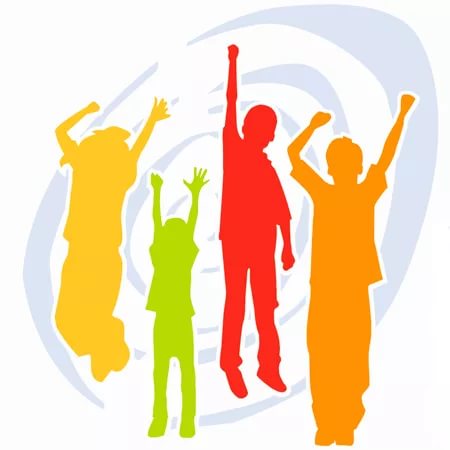 24-30 апреля – Европейская неделя иммунизации(ЕНИ)